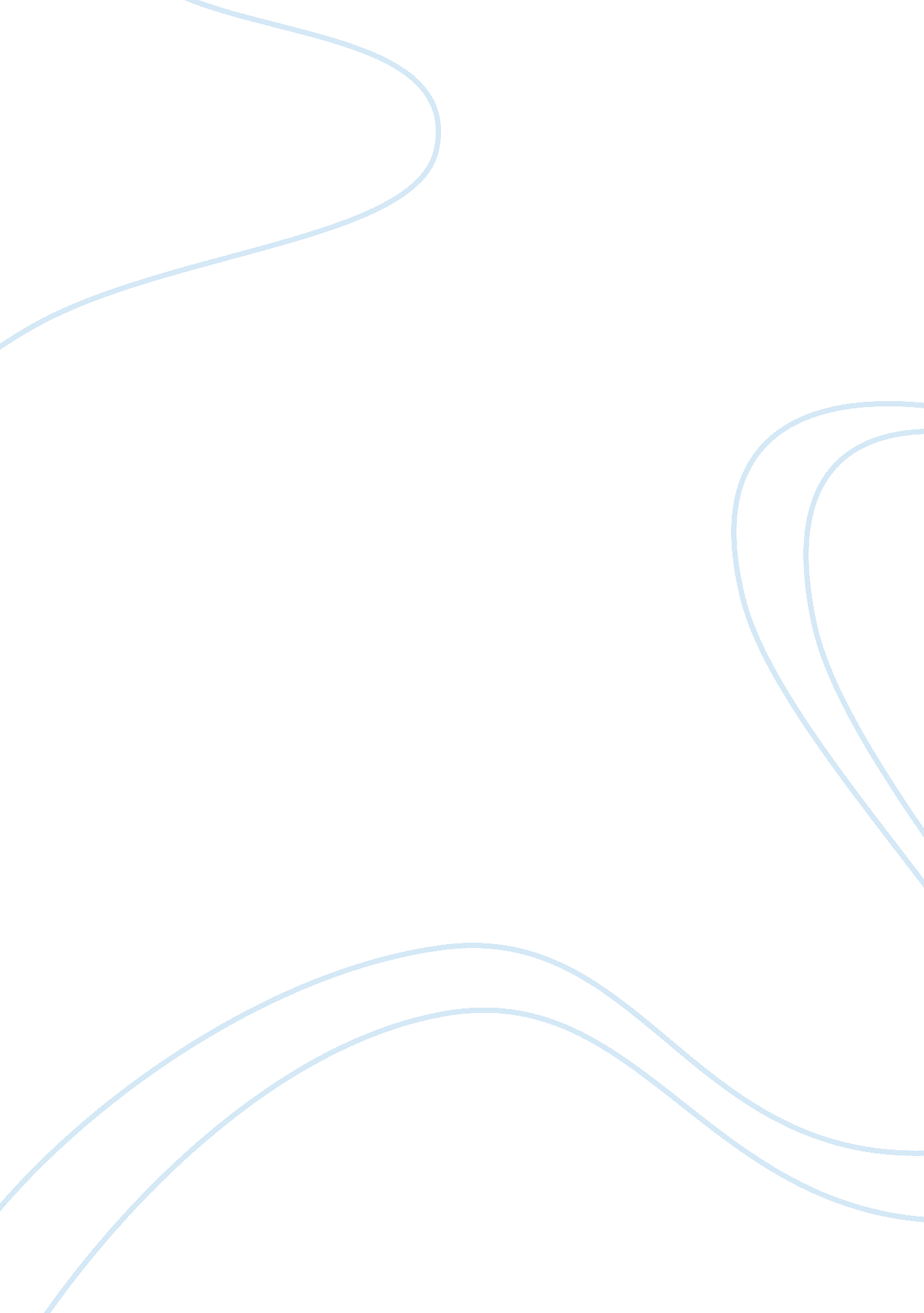 Human is by dickLinguistics, English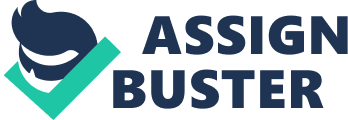 The paper " Human Is by Dick" is a wonderful example of an article on English. Human Is From the reading ‘ Human Is’ by Dick, I get to understand more of the essence of being human. The real meaning of being a human is not about appearance, social status or background. However, the human is all about kindness for oneself and fellow human beings (Dick, 1955). The quality of kindness that people portray makes them stand out from other living and nonliving worldly life forms. For example, initially, Lester is a mean character who only prioritizes his career and scientific ambitions at the expense of his own family. However, after the Rector IV trip, Lester comes home a new being, very kind, romantic and full of life. Jill appreciates this fact and loves the way Lester is acting. From the reading, I get to understand how kindness is a fundamental part of human life. For instance, Jill decides to forget about her mean husband to whom they have been married for many years and commence a new life with ‘ new Lester’ from Rector IV. Dick via the reading is able to make us understand the essence of kindness in a human being’s life in varied ways. For instance, Jill ultimately denies testifying in court against the self-proclaimed Lester Herrick from Rector IV (Dick, 1955). The latter comes in the wake of her realization of how the new being from Rector IV is full of kindness, love, and joy. She decides to spend the rest of her life with the new being proclaimed as Lester because for once in all her marriage years she felt loved and appreciated (Dick, 1955). Dick manages to show us how kindness goes a long way to define humankind and distinguishes him from other beings. 